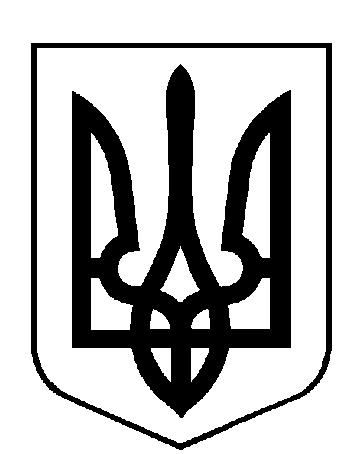 ПОВТОРНЕ ГОЛОСУВАННЯ 21 КВІТНЯ 2019 РОКУ з чергових виборів Президента України 31 березня 2019 року  Окружна виборча комісія  територіального виборчого округу №36м. Павлоград, Дніпропетровської області, вул.. Центральна, 98, тел.  0563 20 63-32 ПОСТАНОВАм. Павлоград„   квітня 2019р.                              " 16 " год. "00" хв.                                           № 8Про реєстрацію офіційних спостерігачів  від Громадської організації «НАЦІОНАЛЬНИЙ МОНІТОРИНГ» повторне голосування 21 квітня 2019 року з  виборів Президента України територіального виборчого округу №36           Розглянувши подання щодо реєстрації офіційних спостерігачів   від Громадської організації «НАЦІОНАЛЬНИЙ МОНІТОРИНГ» на повторне голосування 21 квітня 2019 року  з  виборів Президента України 31 березня 2019 року та додані до них документи  відповідно до частин шостої-восьмої статті 69 Закону України "Про вибори Президента України", окружна  виборча комісія  з виборів Президента України територіального виборчого округу №36 постановляє:1. Зареєструвати офіційних спостерігачів від Громадської організації «НАЦІОНАЛЬНИЙ МОНІТОРИНГ» на повторне голосування 21 квітня 2019 року  з  виборів Президента України 31 березня 2019 року територіального виборчого округу №36 у  кількості 12 осіб та видати відповідні посвідчення.3.Цю постанову оприлюднити на  сайті на окремій сторінці окружної виборчої комісії  www.rda.dp.ua.Голова окружної виборчої комісії                                               Ужва В.В.Секретар окружної виборчої комісії                                           Хмара В.М.